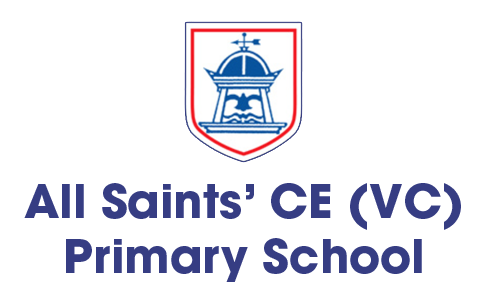 The directed activities in the table below are for Reception and linked to the CGP books your child has been given:Additional DocumentsPhase 3 sounds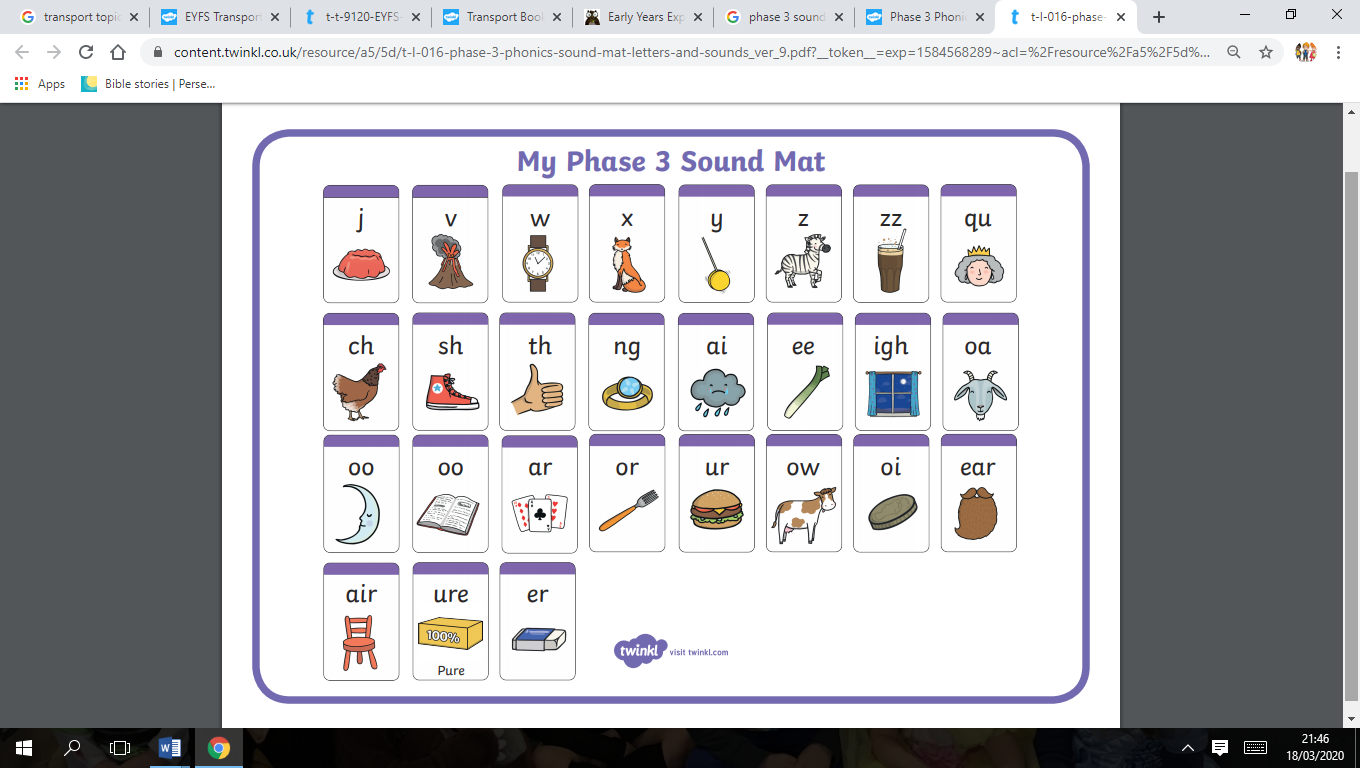 Address to send Captain Tom Moore a birthday card:Captain Tom Moore,C/P Post Office Limited,67 Bedford Road,Marston Moretaine,Bedforshire.MK43 0LA.Animal themed children’s literatureWhat the Ladybird Heard by Julia DonaldsonSuperworm by Julia DonaldsonA Squash and a Squeeze by Julia DonaldsonMonkey Puzzle by Julia DonaldsonThe Tiger Who Came to Tea by Judith KerrThe Great Pet Sale by Mick Inkpen
Dear Zoo by Rod CampbellThe Very Hungry Caterpillar by Eric CarleOi Frog! By Kes Gray and Jim FieldNoah’s Ark (The Bible)Animal Themed SongsDown in the Jungle5 Little Speckled Frogs5 Little DucksI Had a Little TurtleBaa, Baa Black SheepIncy, Wincy SpiderNever Smile at a CrocodilePop! Goes the WeaselThe Animal FayreLittle Miss MuffetLittle Peter RabbitThis Little PiggyAn Elephant Walks like This and ThatOld Macdonald Had a FarmWeek 3-4 ActivitiesWeek 3-4 ActivitiesWeek 3-4 ActivitiesWeek 3-4 ActivitiesWeek 1PhonicsMathsWeek 1MondaySpring term workout 11Page 18 (halving)Week 1TuesdaySpring term workout 12Page 19 (halving)Week 1WednesdaySummer term workout 1Page 20 (grouping and sharing)Week 1Thursday Summer term workout 2Page 21 (grouping and sharing)Week 1FridaySummer term workout 3Page 22 (measuring)Week 2MondaySummer term workout 4Page 23 (measuring)Week 2TuesdaySummer term workout 5Page 24 (measuring)Week 2WednesdaySummer term workout 6Page 25 (money)Week 2ThursdaySummer term workout 7Page 26 (money)Week 2FridaySummer term workout 8Page 27 (money)Summer 1 Topic: AnimalsSummer 1 Topic: AnimalsYear Group: EYFS (Nursery and Reception)Year Group: EYFS (Nursery and Reception)Weekly Maths Tasks (Aim to do 1 per day)Weekly Reading Tasks (Aim to do 1 per day)Watch a Numberblocks clip each day at: BBC or CBeebies.  Use this guide here to give you ideas on what to do with your children whilst watching an episode.  Practise counting up to 30. This can be done through playing hide and seek, singing number songs, chanting, board games etc.Write out the digits 0 - 20. Practise recognising amounts up to five or up to ten by playing these games. This can be done by reading a dice when playing board games, playing with cards, identifying how many food items on the plate etc.  Sing Number songs to practice counting, reciting numbers in order, one more, one less using number songs: Five Little Ducks, Five Little Men, Ten Green Bottles. There are an abundance of songs on Youtube – don’t be afraid to use them! Build towers using blocks and practise halving and doubling them. Group plastic animals (e.g. 9 animals grouped into 3 groups of 3). Buy some chocolate buttons and share different quantities between people in the household/teddies. Go into the garden/round the house and measure things you find using non-standard measures e.g. how many blocks high is the flower?Make a tuck shop in the house for children to buy their snacks/drinks. Make a price list together and give them coins so they can ‘buy’ their snacks from you and count/recognise coins. This could be extended as they become more confident and they could buy two snacks to make a practise addition using money e.g. 3p+2p.They could have a go at recording this calculation in a number sentence. Read a variety of books at home. Favourites can be repeated. Hearing the patterns of language in a story will support your child’s language development. There is a list below of topic themed texts.Reception age children: Children to read to parents daily. Visit Oxford Owl for free eBooks that link to your child’s book band. You can create a free account. Complete the linked Play activities for each book. With your child, look in magazines, newspapers and books for the tricky words they are currently learning. They could use a highlighter to highlight words they know or can decode in magazines and newspapers.Pick a game to play on phonicsplay.co.uk (see below for free full access username/password)Weekly Phonics Tasks (Aim to do 1 per day)Weekly Writing Tasks (Aim to do 1 per day)Go outside and have a ‘listening moment’. Stand in the garden in absolute silence (use a timer on your phone) for a minute or so. Ask children to describe the sounds they heard. The birdsong at the moment is so clear and beautiful it will provide a great stimulus for talking about sounds. Are they high/low? Loud/quite? To extend children, they could write a list of sounds they heard or write their favourite sound. Sing Nursery Rhymes and songs together. Add in actions and change the words. Can children think of different rhyming words to add in? Repeat old favourites and learn new rhymes. You can find an A-Z of Nursery Rhymes here. Daily phonics - Practice the sounds your child is working on (see attached document) and blend words. This can be oral blending (e.g. spoken out loud c-a-t) or written if appropriate. Interactive games. Reception will be given a daily plan to work through their CGP phonics books. Practise reading words of more than one syllable. See Additional Resources for a list of words.  Practise High Frequency Words and sounds (see attached documents). Focus on correct spelling. When children can spell these in isolation, dictate a sentence including the words for them to apply their knowledge. Write tricky words on pieces of paper and hide them around the house or garden. Send children on a scavenger hunt to find them all and read them! To challenge the children further, they could write them in a sentence using our Golden Rules. This can also be adapted for number/coin recognition.Nursery to practice name writing. Can they write their first name? Middle name? Surname?Ask your child to write out the words on the High Frequency Word document attached onto pieces of paper and turn them into a pairs game. Can they put the words into sentences using our Golden Rules (capital letters, finger spaces and full stops)? Challenge your child to see how many times they can write a high frequency words in one minute. Challenge them to write in several different colours. Write a letter to one of your school friends!Write Captain Tom Moore a 100th Birthday Card! (See below for the address).Write an email to me on some paper and have a go at typing it using your special adult’s help. I’d love to hear from you!Re-write the story of The Hungry Caterpillar but change the animal you are writing about and the food your animal eats. Use the internet to research an animal of your choice and write some facts about it, remembering the Golden Rules for writing sentences! Write some clues about an animal and read them to someone in your house and see if they can guess the animal you are describing. Try to use some super adjectives. Join in with writing the weekly shopping list.Tasks for Prime Areas of Learning. Please complete 1 of any of these a day.Tasks for Prime Areas of Learning. Please complete 1 of any of these a day.PSEDPlay board games with family.When reading stories, talk about how the characters might be feeling and why. Talk about how to look after pets and have a go at writing these ideas down. Talk about how animals can help people e.g. guide dogs. Research these online. Communication and LanguageRead animal themed stories and discuss them. If you do not have access to the books, Youtube have lots of read aloud videos.Get some stuffed toys out and role play being at the vets. Weigh the animals, write prescriptions, give them medicine or a check-up!Set up a pet shop role play. The children could sell their stuffed toys, create price tags, receipts, shopping lists and practise coin recognition.Physical DevelopmentIt is very important for children’s development to stay active! Complete one of these a day:* Go Noodle workouts on Youtube*Cosmic Kids Yoga workouts on Youtube*PE with Joe Wicks on Youtube at 9am every week dayHandwriting practise – please focus on correct letter formation. Handwriting worksheets are available on Twinkl.Play a game of Simon Says, giving instructions to move like different animals.Make some healthy fruit kebabs or a fruit salad. Discuss the importance of healthy food choices and exercise. Understanding the WorldExplore different animal habitats e.g. sea creatures, mini-beasts. Use these images as a stimulus. Discuss similarities and differences between the habitats. Perhaps you could go into the garden and see if you can find any mini-beasts? Talk about what animals eat. Make a toilet tube bird feeder to hang outside! Look at pictures of animals who makes things for us and discuss what they make e.g. honey, milk, wool etc. Match animals to their animal babies and introduce them to the vocabulary. Twinkl have free worksheets for this. Learn about the lifecycle of a frog, chick or butterfly. Can you make a video describing what happens in the correct order?Expressive Arts and DesignMake animal masks and act out a story using the masks. They could retell a familiar story or create their own.Use household objects to make sounds like an animal and make some animal music. They could put rice in a yoghurt pot to sound like a slithering rattle snake or bang some pots and pans to make the sound of elephants stomping. Get creative and see what ideas they come up with!Make a junk model animal carrier for stuffed toys. PSEDPlay board games with family.When reading stories, talk about how the characters might be feeling and why. Talk about how to look after pets and have a go at writing these ideas down. Talk about how animals can help people e.g. guide dogs. Research these online. Communication and LanguageRead animal themed stories and discuss them. If you do not have access to the books, Youtube have lots of read aloud videos.Get some stuffed toys out and role play being at the vets. Weigh the animals, write prescriptions, give them medicine or a check-up!Set up a pet shop role play. The children could sell their stuffed toys, create price tags, receipts, shopping lists and practise coin recognition.Physical DevelopmentIt is very important for children’s development to stay active! Complete one of these a day:* Go Noodle workouts on Youtube*Cosmic Kids Yoga workouts on Youtube*PE with Joe Wicks on Youtube at 9am every week dayHandwriting practise – please focus on correct letter formation. Handwriting worksheets are available on Twinkl.Play a game of Simon Says, giving instructions to move like different animals.Make some healthy fruit kebabs or a fruit salad. Discuss the importance of healthy food choices and exercise. Understanding the WorldExplore different animal habitats e.g. sea creatures, mini-beasts. Use these images as a stimulus. Discuss similarities and differences between the habitats. Perhaps you could go into the garden and see if you can find any mini-beasts? Talk about what animals eat. Make a toilet tube bird feeder to hang outside! Look at pictures of animals who makes things for us and discuss what they make e.g. honey, milk, wool etc. Match animals to their animal babies and introduce them to the vocabulary. Twinkl have free worksheets for this. Learn about the lifecycle of a frog, chick or butterfly. Can you make a video describing what happens in the correct order?Expressive Arts and DesignMake animal masks and act out a story using the masks. They could retell a familiar story or create their own.Use household objects to make sounds like an animal and make some animal music. They could put rice in a yoghurt pot to sound like a slithering rattle snake or bang some pots and pans to make the sound of elephants stomping. Get creative and see what ideas they come up with!Make a junk model animal carrier for stuffed toys. Additional learning resources parents may wish to engage withAdditional learning resources parents may wish to engage withIn addition to the resources listed in the first document sent out, I have found some more useful websites/resources you may wish to use. All of these are free of charge. BBC Bitesize Daily LessonsThis will be on BBC iPlayer and the red button, available from today: 20.4.2020. There are six different 20 minute shows every day aimed at different age groups from 5-14 years, covering various aspects of the curriculum.AudibleFree audiobooks are now available for children to listen to. This will be great to develop listening and attention skills as there are no pictures!AuthorfyThis provides children with access to author masterclasses on various texts and has linked activities to complete. Boogie BeebiesThese short videos will get the children active and smiling.Disney 10 Minute ShakeupsThis has a whole host of activities to get children moving, with their favourite Disney characters. The Maths FactorThis has some great maths games suitable for Reception and was developed by Carol Vorderman. It is free whilst we are locked down. Nature DetectivesChildren love to be outside and this website has some brilliant activities to try at home to make the most of getting out in the garden during this time.  Natwest Money SenseThank you to Mrs Macdonald for this one! It has some fantastic games for developing money sense for children from age 5. I have hyper-linked a coin recognition game from the website suitable for Early Years. In addition to the resources listed in the first document sent out, I have found some more useful websites/resources you may wish to use. All of these are free of charge. BBC Bitesize Daily LessonsThis will be on BBC iPlayer and the red button, available from today: 20.4.2020. There are six different 20 minute shows every day aimed at different age groups from 5-14 years, covering various aspects of the curriculum.AudibleFree audiobooks are now available for children to listen to. This will be great to develop listening and attention skills as there are no pictures!AuthorfyThis provides children with access to author masterclasses on various texts and has linked activities to complete. Boogie BeebiesThese short videos will get the children active and smiling.Disney 10 Minute ShakeupsThis has a whole host of activities to get children moving, with their favourite Disney characters. The Maths FactorThis has some great maths games suitable for Reception and was developed by Carol Vorderman. It is free whilst we are locked down. Nature DetectivesChildren love to be outside and this website has some brilliant activities to try at home to make the most of getting out in the garden during this time.  Natwest Money SenseThank you to Mrs Macdonald for this one! It has some fantastic games for developing money sense for children from age 5. I have hyper-linked a coin recognition game from the website suitable for Early Years. Phase 4 High Frequency and Tricky Word MatPhase 4 High Frequency and Tricky Word MatPhase 4 High Frequency and Tricky Word MatPhase 4 High Frequency and Tricky Word Matwentjustlikesomefromhelponecomechildrensaidhavetherelittleweredowhatit’soutwhensoPhase 3 High Frequency and Tricky Word MatPhase 3 High Frequency and Tricky Word MatPhase 3 High Frequency and Tricky Word MatPhase 3 High Frequency and Tricky Word MatwillwithmywethatforseeyouthenhetoohernowthemwasbeshedownalltheythismelookarePhase 4 Polysyllabic WordsPhase 4 Polysyllabic Wordshelpdesksandpitwindmillpondweeddesktophelperhandstandshampoolunchboxchimpanzeethunderingzigzag